Федеральное государственное бюджетное образовательное учреждениевысшего образования«Камчатский государственный университет имени Витуса Беринга»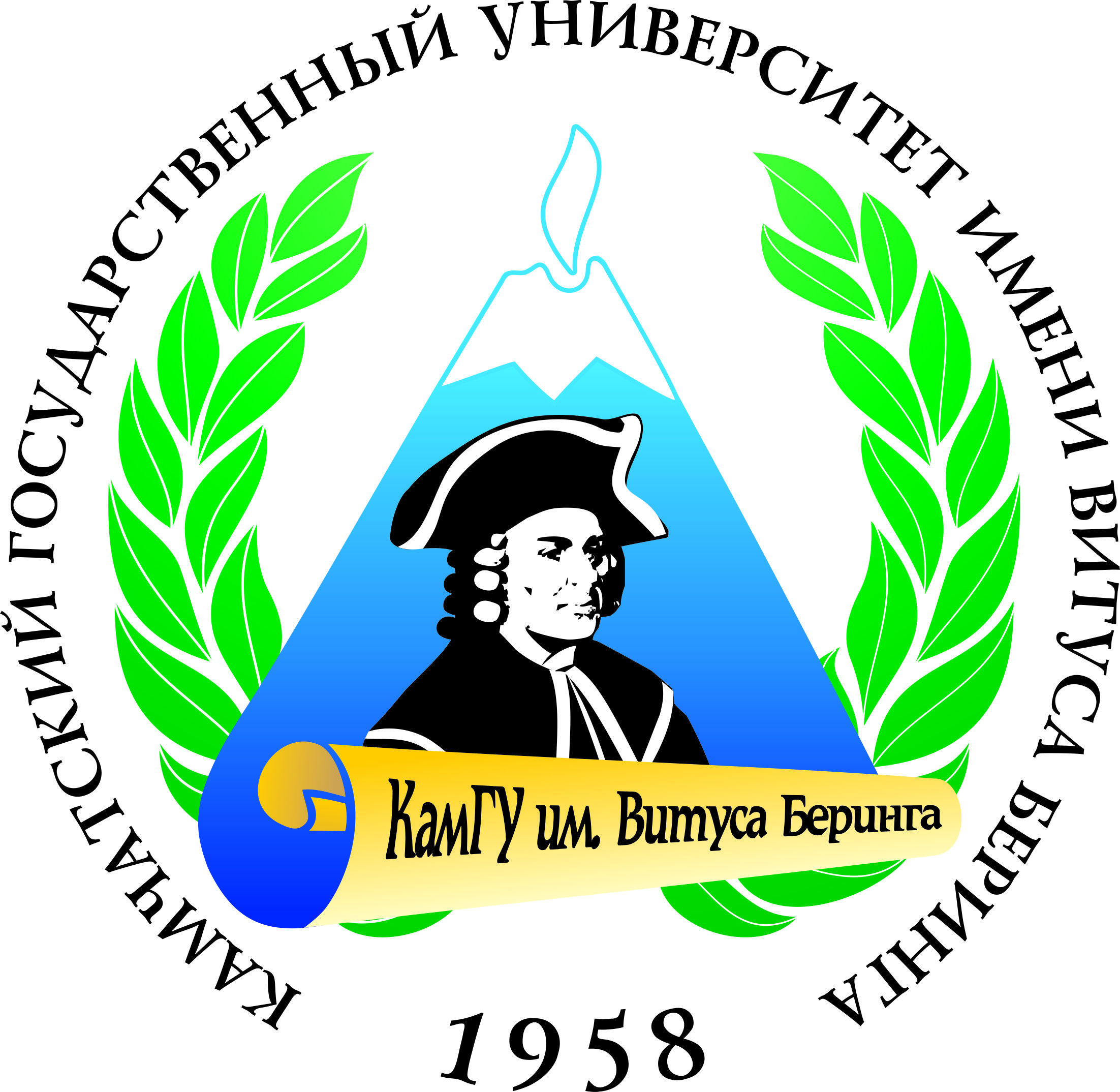 СОЦИАЛЬНО-ЭКОНОМИЧЕСКИЙ ФАКУЛЬТЕТ КАМЧАТСКОГО ГОСУДАРСТВЕННОГО УНИВЕРСИТЕТА имени ВИТУСА БЕРИНГАпроводит в городе Петропавловске-Камчатскомв рамках традиционной «Недели студенческой науки»научно-теоретическую конференцию«Государство как явление цивилизации и культуры»11–15 апреля 2022 годаЦЕЛЬ КОНФЕРЕНЦИИ: обсуждение актуальных социально-гуманитарных проблем в контексте современного научного знания; формирование научного мышления; развитие и совершенствование студенческих научных исследований.ОСНОВНЫЕ НАПРАВЛЕНИЯ РАБОТЫ КОНФЕРЕНЦИИ:Государство как научная категорияГосударство как социальное явлениеИстория, проблемы и направления развития государственности у разных стран и народовОт Древней Руси к Российской Федерации: история российской государственностиРоссийская государственность: реформы и революцииЛидер государства в зеркале исторического восприятияОбраз государственной власти в визуальной, художественной, символической репрезентацииРезультаты проектной деятельности студентов и школьников по теме конференцииФормы участия в конференции:выступление с докладомучастие в качестве слушателязаочное участие с представлением стендового докладаВ РАМКАХ КОНФЕРЕНЦИИ 15 апреля 2022 г. будет проведена Четвёртая Народная олимпиада «Битва, похоронившая план Барбаросса», посвящённая 80-летию Московской битвы.ПРИГЛАШАЕМ СТУДЕНТОВ И ПРЕПОДАВАТЕЛЕЙ ВАШЕГО УЧЕБНОГО ЗАВЕДЕНИЯ ПРИНЯТЬ УЧАСТИЕ В РАБОТЕ КОНФЕРЕНЦИИ В КАЧЕСТВЕ СЛУШАТЕЛЕЙ И ДОКЛАДЧИКОВ.Докладчикам и участникам «Недели студенческой науки» для своевременной подготовки программы конференции необходимо направить заявку и материалы по адресу: . Петропавловск-Камчатский, ул. Ленинская, 69. Социально-экономический факультет Камчатского государственного университета имени Витуса Беринга.Заявки на участие в конференции принимаются до 01 апреля 2022 года (Приложение 1) в электронной форме по адресу man_in_histоry@mail.ru, nata_kamardina@mail.ru Телефоны оргкомитета: 42-34-62, зав. каф. истории и философии Камардина Наталья ВикторовнаЗАРАНЕЕ БЛАГОДАРИМ ЗА ПРОЯВЛЕННЫЙ ИНТЕРЕС.ОргкомитетПриложение 1Заявкана участие в конференции по теме:«Государство как явление цивилизации и культуры»Фамилия _____________________________________________________________________________Имя__________________________________________________________________________Отчество______________________________________________________________________Место работы (учебы)_______________________________________________________________________Курс, группа _____________________________________________________________________________ФИО научного руководителя__________________________________________________________________Форма участия: выступление, стендовый доклад, заочная Тема доклада______________________________________________________________________________________________________________________________________________________________________________________________________________________________________________________________________________________________________________Адрес участника для связи (код, телефон, Email):_________________________________Подтверждаю участие в работе научно- теоретическую конференцию.Дата__________________Подпись_______________